	Prin prezenta Ministerul Agriculturii, Dezvoltării Regionale şi Mediului transmite pentru examinare şi avizare proiectul hotărîrii Guvernului cu privire la aprobarea Foii de parcurs privind promovarea economiei verzi în Republica Moldova și a Planului de acțiuni de implementarea acesteia. Proiectul hotărîrii Guvernului este elaborat în scopul implementării prevederilor art. 89 lit. a), Capitolul 16. „Mediul Înconjurător” din Planul National de acțiuni pentru implementarea Acordului de Asociere Republica Moldova–Uniunea Europeană în perioada 2017–2019 (Hotărîrea Guvernului nr. 1472 din 30.12.2016) şi altor documente aprobate la nivel național şi internațional.	Setul de documente poate fi accesat pe pagina web oficială a ministerului www.madrm.gov.md la rubrica „Transparența decizională”.	Solicităm respectuos prezentarea avizului pînă la data de 10 noiembrie 2017.Ministru                                                                                            Vasile BÎTCAM. Nagornîi022204520Lista ministerelor şi instituțiilor: Cancelaria de StatMinisterul Economiei şi Infrastructurii, Ministerul Finanțelor, Ministerul Educației, Culturii şi Cercetării, Ministerul Sănătății, Muncii şi Protecției Sociale, Biroul Național de Statistică,Agenția Naționale pentru Achiziții Publice, Agenția pentru Eficiență Energetică, Organizația pentru Dezvoltarea Sectorului Întreprinderilor Mici și Mijlocii (ODIMM), MINISTERUL AGRICULTURII,DEZVOLTĂRII REGIONALEȘI MEDIULUIAL  REPUBLICII MOLDOVA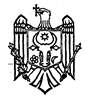 МИНИСТЕРСТВОСЕЛЬСКОГО ХОЗЯЙСТВА, РЕГИОНАЛЬНОГО РАЗВИТИЯ И ОКРУЖАЮЩЕЙ СРЕДЫ РЕСПУБЛИКИ МОЛДОВАMD-2005 mun.Chişinău, str. Constantin Tănase, 9Tel. 20 45 81; Fax 22 07 48, E-mail: mdrc@madrm.gov.md, WEB: www.madrm.gov.mdMD-2005 mun.Chişinău, str. Constantin Tănase, 9Tel. 20 45 81; Fax 22 07 48, E-mail: mdrc@madrm.gov.md, WEB: www.madrm.gov.mdMD-2005 mun.Chişinău, str. Constantin Tănase, 9Tel. 20 45 81; Fax 22 07 48, E-mail: mdrc@madrm.gov.md, WEB: www.madrm.gov.md_________________Nr. _______________La nr ____________din _______________                                          Ministerelor şi instituţiilor	(conform listei)